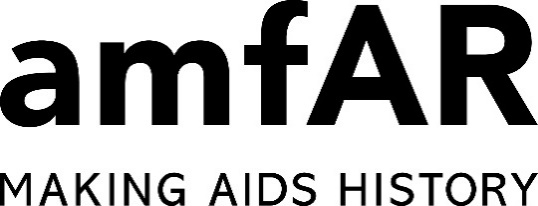 Target Grants – Brief synopsis Submit your synopsis to amfar (GRANTS@AMFAR.org) usE the subject line: [your last name], [your first name] – target grant synopsisYour (PI) name ___;  degree(s) ___;  Institution: ___Working project title: ___       Describe the clinical intervention you’re working towards:Intervention/product (i.e., pill(s), vaccine(s), etc.; dosing schedule/timing; target population; other important details): (1-2 sentences) ___efficacy goal (primary endpoint): e.g., 6-month delay to virologic rebound, etc. The goal should be clinical (i.e., experienced by the participant), not assay-based. ___Other important outcome measures: (may be assay-based) ___Provide information on the existing data supporting your idea:Your plan: Which model system? (ex vivo, animal or clinical) ___Which does your goal pertain to - safety or efficacy?: ___ The cut-off, expressed quantitatively, at which the intervention/product would be deemed successful and worthy of further study (e.g., how many log drop in viral load, specific relative change in breadth or amplitude of specific immune response, etc.): ___ Total cost (including up to 20% indirect costs): $___Performance period: ___1 year     ___2 yearsPlan narrative (250 words or less): ___If successful, what research project comes next (250 words or less): ___Category of dataAvailable? Yes/No(provide a response on every row)Link(s) to reference(s)(provide links for every yes) In vitro safetyEx vivo safetyAnimal safetyClinical safetyIn vitro efficacyEx vivo efficacyAnimal efficacyClinical efficacy